Сводный отчет
о результатах проведения оценки регулирующего воздействия проекта закона Чувашской Республики № 190-7 «О внесении изменений в статью 10.5 Закона Чувашской Республики «Об административных правонарушениях в Чувашской Республике» (наименование проекта нормативного правового акта Чувашской Республики, оценка регулирующего воздействия которого проводится в соответствии с законодательством Российской Федерации и законодательством Чувашской Республики)1. Общая информация2. Степень регулирующего воздействия проекта акта2.3. Анализ регулируемых проектом акта отношений, обусловливающих необходимость проведения оценки регулирующего воздействия проекта акта3. Описание проблемы, на решение которой направлен предлагаемый способ регулирования4. Анализ опыта регионов по решению существующей проблемы5. Возможные варианты решения проблемы6. Сравнение возможных вариантов решения проблемы6.1. Основные группы субъектов предпринимательской и иной экономической деятельности, иные заинтересованные лица, включая исполнительные органы Чувашской Республики, интересы которых будут затронуты предлагаемым правовым регулированием, оценка количества таких субъектов6.2. Ожидаемое негативное и позитивное воздействие каждого из вариантов достижения поставленных целей6.3. Количественная оценка соответствующего воздействия (если можно)6.4. Оценка влияния проекта на социальное и экономическое развитие Чувашской Республики. Взаимосвязь предлагаемого правового регулирования (анализ влияния последствий реализации проекта акта) с государственными программами и иными стратегическими документами (если можно)              (наименование нормативного правового акта)Нужно найти документ об увеличении доходов бюджетов ОМС6.5. Выводы по результатам оценки вариантов регулированияВ результате анализа выгод и издержек вариантов регулирования рекомендуется принятие проекта закона.  _____________________________________________________________________                  (наименование выбранного варианта)7. Публичные консультации8. Рекомендуемый вариант достижения поставленных целей9. Реализация выбранного варианта достижения поставленных целей10. Информация об исполнителях1.1.Исполнительный орган Чувашской Республики, осуществляющий подготовку проекта нормативного правового акта Чувашской Республики, оценка регулирующего воздействия которого проводится в соответствии с законодательством Российской Федерации и законодательством Чувашской Республики (далее - проект акта) (указывается полное или краткое наименование разработчика)Подготовку проекта закона осуществили Депутаты Чебоксарского городского Собрания депутатов по решению Чебоксарского городского Собрания депутатов от 30 мая 2023 года № 1207, подготовку сводного отчета об оценки регулирующего воздействия  проекта закона в соответствии с распоряжением Председателя Государственного Совета Чувашской Республики от 16 июня 2023 года № 538 осуществил Минтранс Чувашии.  1.2.Наименование проекта акта проект закона Чувашской Республики № 190-7 «О внесении изменений в статью 10.5  Закона Чувашской Республики «Об административных правонарушениях в Чувашской Республике» (далее – проект закона).1.3.Основание для разработки проекта акта  оценка проекта закона проводится на основании положений пунктов 3.2 – 3.5 Порядка проведения оценки регулирующего воздействия проектов нормативных правовых актов Чувашской Республики, утвержденного постановлением Кабинета Министров Чувашской Республики от 29 ноября 2012 г. № 532. Согласно статье 2.10 КоАП Российской Федерации юридические лица подлежат административной ответственности за совершение административных правонарушений в случаях, предусмотренных статьями раздела II этого Кодекса или законами субъектов Российской Федерации об административных правонарушениях.Поскольку транспортные средства могут находиться в собственности как физических, так и юридических лиц, федеральный законодатель был вправе предусмотреть, что юридические лица наряду с физическими лицами признаются субъектами административной ответственности за правонарушения в области дорожного движения в случае их автоматической фиксации специальными техническими средствами.1.4.Основные цели правового регулированияПроект закона предусматривает административную ответственность для юридических лиц за невнесение платы за пользование на платной основе муниципальными парковками (парковочными местами), расположенными на автомобильных дорогах общего пользования местного значения.2.1.Степень регулирующего воздействия проекта актаСредняя(высокая/ средняя/ низкая)2.2.Обоснование отнесения проекта акта к определенной степени регулирующего воздействияПроект закона содержит положения, изменяющие ранее предусмотренные нормативными правовыми актами Чувашской Республики административную ответственность для юридических лиц за невнесение платы за пользование на платной основе муниципальными парковками (парковочными местами), расположенными на автомобильных дорогах общего пользования местного значения, в связи с этим отнесен к средней степени регулирующего воздействия.Законом Чувашской Республики  от 30 сентября 2017 г. № 56 были внесены изменения в Закон Чувашской Республики от 23 июля 2003 г. № 22 «Об административных правонарушениях в Чувашской Республике» (далее-Закон), в том числе введена статья 10.5 предусматривающая административную ответственность на граждан за невнесение платы за пользование на платной основе муниципальными парковками (парковочными местами), расположенными на автомобильных дорогах общего пользования местного значения.   Административная ответственность за нарушение статьи 10.5 Закона для юридических лиц не предусмотрена.  Введение административной ответственности за нарушение статьи 10.5 Закона в отношении юридических лиц позволит привести нормативно - правовой акт в соответствие статьи 2.10 КоАП РФ.   Обоснование отнесения проекта акта к определенной степени регулирующего воздействияПроект закона содержит положения, изменяющие ранее предусмотренные нормативными правовыми актами Чувашской Республики административную ответственность для юридических лиц за невнесение платы за пользование на платной основе муниципальными парковками (парковочными местами), расположенными на автомобильных дорогах общего пользования местного значения, в связи с этим отнесен к средней степени регулирующего воздействия.Законом Чувашской Республики  от 30 сентября 2017 г. № 56 были внесены изменения в Закон Чувашской Республики от 23 июля 2003 г. № 22 «Об административных правонарушениях в Чувашской Республике» (далее-Закон), в том числе введена статья 10.5 предусматривающая административную ответственность на граждан за невнесение платы за пользование на платной основе муниципальными парковками (парковочными местами), расположенными на автомобильных дорогах общего пользования местного значения.   Административная ответственность за нарушение статьи 10.5 Закона для юридических лиц не предусмотрена.  Введение административной ответственности за нарушение статьи 10.5 Закона в отношении юридических лиц позволит привести нормативно - правовой акт в соответствие статьи 2.10 КоАП РФ.   Содержание проекта актаОценка наличия в проекте актаположений, регулирующих отношения в указанной области (сфере)(указать да/нет, если да описать)Проект акта в сфере предпринимательской и иной экономической деятельности содержит обязательные требованиянетПроект акта, регулирующий отношения в области организации и осуществления государственного контроля (надзора)Да, проектом закона предусмотрен государственный контроль (надзор) по оценке обеспечения эффективности организации дорожного движения, включая осуществление мониторинга организации дорожного движения на автомобильных дорогах общего пользования  местного значенияПроект акта, регулирующий отношения в области установления новых или изменяющий ранее предусмотренные нормативными правовыми актами Чувашской Республики обязанности для субъектов предпринимательской и инвестиционной деятельностида, проект закона содержит нормы, затрагивающие интересы  субъектов предпринимательской деятельности (парковочной деятельности в Чувашской Республике)Проект акта, регулирующий отношения в области установления новых или изменяющий ранее предусмотренные нормативными правовыми актами Чувашской Республики запреты для субъектов предпринимательской и инвестиционной деятельностиДа, проект закона предусматривает административную ответственность для юридических лиц за невнесение платы за пользование на платной основе муниципальными парковками (парковочными местами), расположенными на автомобильных дорогах общего пользования местного значения.Проект акта, регулирующий отношения в области установления или изменения ответственности за нарушение нормативных правовых актов Чувашской Республики, затрагивающих вопросы осуществления предпринимательской и иной экономической деятельностида3.1.Описание проблемы, на решение которой направлен предлагаемый способ регулирования Согласно статье 2.10 КоАП Российской Федерации юридические лица подлежат административной ответственности за совершение административных правонарушений в случаях, предусмотренных статьями раздела II этого Кодекса или законами субъектов Российской Федерации об административных правонарушениях (часть 1); в случае, если в статьях разделов I, III, IV, V названного Кодекса не указано, что установленные данными статьями нормы применяются только к физическому лицу или только к юридическому лицу, данные нормы в равной мере действуют в отношении и физического, и юридического лица, за исключением случаев, если по смыслу данные нормы относятся и могут быть применены только к физическому лицу (часть 2).Поскольку транспортные средства могут находиться в собственности как физических, так и юридических лиц, федеральный законодатель был вправе предусмотреть, что юридические лица наряду с физическими лицами признаются субъектами административной ответственности за правонарушения в области дорожного движения в случае их автоматической фиксации специальными техническими средствами.Соответственно, нормы раздела I КоАП Российской Федерации, предусматривающие особый порядок привлечения собственников (владельцев) транспортных средств к ответственности за совершение с использованием этих транспортных средств административных правонарушений в области дорожного движения - в случае их фиксации работающими в автоматическом режиме специальными техническими средствами, - могут применяться к юридическим лицам - собственникам (владельцам) данных транспортных средств. Такое регулирование направлено на предупреждение совершения правонарушений, связанных с повышенной угрозой для жизни, здоровья и имущества участников дорожного движения, и тем самым - на обеспечение защиты конституционно значимых ценностей, перечисленных в статье 55 (часть 3) Конституции Российской Федерации.На уполномоченный Кабинетом Министров Чувашской Республики исполнительный орган Чувашской Республики в области организации дорожного движения возлагается осуществление государственного контроля (надзора) за реализацией исполнительными органами Чувашской Республики, органами местного самоуправления полномочий в области организации дорожного движения, исполнением требований законодательства по оценке обеспечения эффективности организации дорожного движения, включая осуществление мониторинга организации дорожного движения на автомобильных дорогах регионального или межмуниципального, местного значения, по оценке соответствия фактических параметров дорожного движения параметрам, установленным как характеризующие дорожное движение и эффективность дорожного движения в документации по организации дорожного движения, а также по оценке обеспечения эффективности организации дорожного движения в решениях, предусмотренных в документации по организации дорожного движения на территории Чувашской Республики, на территориях муниципальных образований Чувашской Республики;3.2.Негативные эффекты, возникающие в связи с наличием проблемы Отсутствие административной ответственности юридических лиц за невнесение платы за пользование на платной основе муниципальными парковками (парковочными местами), расположенными на автомобильных дорогах общего пользования местного значения.   3.3.Риски и предполагаемые последствия, связанные с сохранением текущего положенияПри сохранении существующего положения предполагается реакция надзорного органа в виде протеста Прокуратуры Чувашской Республики о неисполнении исполнительными органами Чувашской Республики обязанностей по принятию региональных нормативных правовых актов в соответствие с федеральным и региональным законодательством, а также получения экспертного заключения Министерства юстиции Российской Федерации по Чувашской Республике.4.1.Описание опыта Закон Ярославской области от 3 декабря 2007 г. № 100-з «Об административных правонарушениях» (пять тысяч рублей);Закон Ульяновской области от 28 февраля 2011 г. № 16-ЗО «Кодекс Ульяновской области об административных правонарушениях» (от одной тысячи до двух пятисот рублей).4.2.Источник информации: https://internet.garant.ru/5.1.Невмешательство Сохранение текущего положения, то есть непринятие проекта закона5.2.Совершенствование применения существующего регулирования не рассматривается 5.3.Прямое государственное регулирование (форма) принятие проекта закона Чувашской Республики № 190-7 «О внесении изменений в статью 105 Закона Чувашской Республики «Об административных правонарушениях в Чувашской Республике»5.4.Иные варианты решения проблемы: не рассматривались Группа участников отношенийОценка количества участников отношенийВладельцы парковок 1 (МКУ «Земельное управление» города Чебоксары)общество и потребителиНаселение 496,2 тыс. чел. в г. Чебоксарыгосударство,в лице Минтранса Чувашии1Группа участников отношенийНевмешательствоПрямое государственное регулирование123Владельцы парковокотрицательный  положительныйОбщество и потребителинейтральныйположительныйГосударствоотрицательный положительныйВариантыКоличественная оценка соответствующего воздействия (если можно)Невмешательство Сохранение текущего положения приведёт к выпадающем доходам собственников парковочных местПрямое государственное регулированиеПринятие проекта закона позволит увеличить поступления доходов бюджета администрации города Чебоксары за счет штрафов, учитывая, что   устанавливается штраф в размере 2 тыс. рублей, поступления ориентировочно могут составить 100 тыс. рублей и более в год7.1.Сведения об обсуждении идеи (концепции) проекта актанетнет7.1.1.Ссылка на официальный сайт regulations.cap.ru в информационно-телекоммуникационной сети "Интернет" (далее - сайт regulations.cap.ru), где размещено уведомление об обсуждении идеи (концепции) проекта актанетнет7.1.2.Стороны, принявшие участие в обсуждении идеи (концепции) проекта акта_________(количество)7.1.3.Стороны, направившие комментарии при обсуждении идеи (концепции) проекта акта__________(количество)7.1.4.Полученные при обсуждении идеи (концепции) проекта акта комментариинетнет7.2.Сведения о проведении публичных консультацийс 10 июля по 25 июля 2023 г.с 10 июля по 25 июля 2023 г.7.2.1.Ссылка на сайт regulations.cap.ru, где размещено уведомление о проведении публичных консультаций по проекту актаhttps://nk.cap.ru/projects/6289https://nk.cap.ru/projects/62897.2.2.Стороны, принявшие участие в проведении публичных консультаций по проекту акта____1_____(количество)Администрация г. Чебоксары(наименования сторон)7.2.3.Стороны, направившие комментарии при проведении публичных консультаций по проекту акта_____1_____(количество)Администрация г. Чебоксары(наименования сторон)7.2.4.Полученные при проведении публичных консультаций по проекту акта комментариипредложений и замечаний не поступалопредложений и замечаний не поступало7.2.5.Выводы по итогам проведения публичных консультаций по проекту актапо итогам публичных консультаций изменения не предложеныпо итогам публичных консультаций изменения не предложены8.1.принятие Закона Чувашской Республики № 190-7 «О внесении изменений в статью 10.5 Закона Чувашской Республики «Об административных правонарушениях в Чувашской Республике» в части установления штрафов в отношении юридических лиц за невнесение платы за пользование на платной основе муниципальными парковками (парковочными местами), расположенными на автомобильных дорогах общего пользования местного значения.принятие Закона Чувашской Республики № 190-7 «О внесении изменений в статью 10.5 Закона Чувашской Республики «Об административных правонарушениях в Чувашской Республике» в части установления штрафов в отношении юридических лиц за невнесение платы за пользование на платной основе муниципальными парковками (парковочными местами), расположенными на автомобильных дорогах общего пользования местного значения.принятие Закона Чувашской Республики № 190-7 «О внесении изменений в статью 10.5 Закона Чувашской Республики «Об административных правонарушениях в Чувашской Республике» в части установления штрафов в отношении юридических лиц за невнесение платы за пользование на платной основе муниципальными парковками (парковочными местами), расположенными на автомобильных дорогах общего пользования местного значения.принятие Закона Чувашской Республики № 190-7 «О внесении изменений в статью 10.5 Закона Чувашской Республики «Об административных правонарушениях в Чувашской Республике» в части установления штрафов в отношении юридических лиц за невнесение платы за пользование на платной основе муниципальными парковками (парковочными местами), расположенными на автомобильных дорогах общего пользования местного значения.8.2.Положениями проекта закона определяются правовые основы осуществления парковочной деятельности в Чувашской Республике, а также полномочия органов государственной власти Чувашской Республики.В ходе оценки регулирующего воздействия не выявлены положения, которые вводят избыточные обязанности, запреты и ограничения для субъектов предпринимательской деятельности или способствуют их введению, а также положения, способствующие возникновению необоснованных расходов субъектов предпринимательской деятельности.Положениями проекта закона определяются правовые основы осуществления парковочной деятельности в Чувашской Республике, а также полномочия органов государственной власти Чувашской Республики.В ходе оценки регулирующего воздействия не выявлены положения, которые вводят избыточные обязанности, запреты и ограничения для субъектов предпринимательской деятельности или способствуют их введению, а также положения, способствующие возникновению необоснованных расходов субъектов предпринимательской деятельности.Положениями проекта закона определяются правовые основы осуществления парковочной деятельности в Чувашской Республике, а также полномочия органов государственной власти Чувашской Республики.В ходе оценки регулирующего воздействия не выявлены положения, которые вводят избыточные обязанности, запреты и ограничения для субъектов предпринимательской деятельности или способствуют их введению, а также положения, способствующие возникновению необоснованных расходов субъектов предпринимательской деятельности.Положениями проекта закона определяются правовые основы осуществления парковочной деятельности в Чувашской Республике, а также полномочия органов государственной власти Чувашской Республики.В ходе оценки регулирующего воздействия не выявлены положения, которые вводят избыточные обязанности, запреты и ограничения для субъектов предпринимательской деятельности или способствуют их введению, а также положения, способствующие возникновению необоснованных расходов субъектов предпринимательской деятельности.8.2.1.На реализацию проекта закона не потребуются расходы из республиканского бюджета Чувашской Республики. (описание содержательных издержек: единовременные, периодические. Расчет стандартных издержек основывается на произведении рабочего времени, затрачиваемого на осуществление действий, необходимых для выполнения установленных проектом акта требований, и ставки заработной платы персонала, занятого реализацией требований)На реализацию проекта закона не потребуются расходы из республиканского бюджета Чувашской Республики. (описание содержательных издержек: единовременные, периодические. Расчет стандартных издержек основывается на произведении рабочего времени, затрачиваемого на осуществление действий, необходимых для выполнения установленных проектом акта требований, и ставки заработной платы персонала, занятого реализацией требований)_____________нет________________(количественная оценка)_____________нет________________(количественная оценка)8.2.2.______________нет________________(описание информационных издержек, единовременные, периодические: затраты на сбор, подготовку и представление исполнительным органам Чувашской Республики информации (документов, сведений) в соответствии с требованиями проекта акта, в том числе затраты на поддержание готовности представить необходимую информацию по запросу исполнительных органов Чувашской Республики или их уполномоченных представителей)______________нет________________(описание информационных издержек, единовременные, периодические: затраты на сбор, подготовку и представление исполнительным органам Чувашской Республики информации (документов, сведений) в соответствии с требованиями проекта акта, в том числе затраты на поддержание готовности представить необходимую информацию по запросу исполнительных органов Чувашской Республики или их уполномоченных представителей)______________нет______________(количественная оценка)______________нет______________(количественная оценка)8.2.3.Расчет общих затрат________1_________(количество субъектов предпринимательской и инвестиционной деятельности)________1_________(количество субъектов предпринимательской и инвестиционной деятельности)__________нет___________(оценка общих затрат)8.3.нет(информация о новых функциях, полномочиях исполнительных органов Чувашской Республики, органов местного самоуправления (да/нет, если да, то описание)нет(информация о новых функциях, полномочиях исполнительных органов Чувашской Республики, органов местного самоуправления (да/нет, если да, то описание)потребность в трудовых ресурсах не требуется, выполнение в пределах имеющейся штатной численности(оценка изменения трудозатрат и/или потребности в иных ресурсах)потребность в трудовых ресурсах не требуется, выполнение в пределах имеющейся штатной численности(оценка изменения трудозатрат и/или потребности в иных ресурсах)8.4._______________нет_______________(информация об отмене обязанностей, запретов или ограничений для субъектов предпринимательской и инвестиционной деятельности)_______________нет_______________(информация об отмене обязанностей, запретов или ограничений для субъектов предпринимательской и инвестиционной деятельности)_____________нет_______________(оценка затрат на выполнение отменяемых обязанностей, запретов или ограничений для субъектов предпринимательской и инвестиционной деятельности)_____________нет_______________(оценка затрат на выполнение отменяемых обязанностей, запретов или ограничений для субъектов предпринимательской и инвестиционной деятельности)8.5._____________нет_________________(информация об отмене обязанностей, запретов или ограничений для субъектов предпринимательской и инвестиционной деятельности в ходе ОРВ)_____________нет_________________(информация об отмене обязанностей, запретов или ограничений для субъектов предпринимательской и инвестиционной деятельности в ходе ОРВ)_____________нет_______________(оценка затрат на выполнение отменяемых обязанностей, запретов или ограничений для субъектов предпринимательской и инвестиционной деятельности)_____________нет_______________(оценка затрат на выполнение отменяемых обязанностей, запретов или ограничений для субъектов предпринимательской и инвестиционной деятельности)8.6.риски невозможности решения проблемы предложенным способом, а также риски непредвиденных негативных последствий отсутствуют. (оценка рисков невозможности решения проблемы предложенным способом)риски невозможности решения проблемы предложенным способом, а также риски непредвиденных негативных последствий отсутствуют. (оценка рисков невозможности решения проблемы предложенным способом)риски невозможности решения проблемы предложенным способом, а также риски непредвиденных негативных последствий отсутствуют. (оценка рисков невозможности решения проблемы предложенным способом)риски невозможности решения проблемы предложенным способом, а также риски непредвиденных негативных последствий отсутствуют. (оценка рисков невозможности решения проблемы предложенным способом)8.7.Предполагаемая дата вступления в силу проекта актаПредполагаемая дата вступления в силу проекта актаПо истечению 10 дней после его официального опубликования По истечению 10 дней после его официального опубликования 8.7.1.Необходимость установления переходного периода (да, нет)Необходимость установления переходного периода (да, нет)нетнет8.7.2.Срок действия предлагаемого проекта актаСрок действия предлагаемого проекта акта	Не установлен 	Не установлен 9.1.Организационные вопросы практического применения выбранного варианта достижения поставленных целейОрганизационные вопросы практического применения выбранного варианта достижения поставленных целейОрганизационные вопросы практического применения выбранного варианта достижения поставленных целейИнформация о принятии проекта закона будет доведена до юридических лиц, индивидуальных предпринимателей, осуществляющих деятельность оказания услуг по размещению транспортных средств на территории Чувашской Республики с размещением на Портале органов власти Чувашской Республики в информационно-телекоммуникационной сети «Интернет». (описание мероприятий)Информация о принятии проекта закона будет доведена до юридических лиц, индивидуальных предпринимателей, осуществляющих деятельность оказания услуг по размещению транспортных средств на территории Чувашской Республики с размещением на Портале органов власти Чувашской Республики в информационно-телекоммуникационной сети «Интернет». (описание мероприятий)Информация о принятии проекта закона будет доведена до юридических лиц, индивидуальных предпринимателей, осуществляющих деятельность оказания услуг по размещению транспортных средств на территории Чувашской Республики с размещением на Портале органов власти Чувашской Республики в информационно-телекоммуникационной сети «Интернет». (описание мероприятий)9.2.Наименование показателяФактическое значение показателя2022 годОценка показателя в 2023 г.Прогноз значения показателя в 2024 г.Прогноз значения показателя в 2025 г.Прогноз значения показателя в 2030 г.1.Доходы 0100,0200,0200,0200,09.3.Источники информацииИсточники информацииИсточники информации(наименование)Администрация города Чебоксары(наименование)Администрация города Чебоксары(наименование)Администрация города ЧебоксарыФамилия, имя, отчество (последнее - при наличии)Михайлов Алексей СергеевичДолжностьЗаместитель начальника отдела развития автомобильных дорогТелефон56-50-86 (6223)Электронный адресmintrans24@cap.ruМинистр транспорта и дорожного хозяйства Чувашской Республик 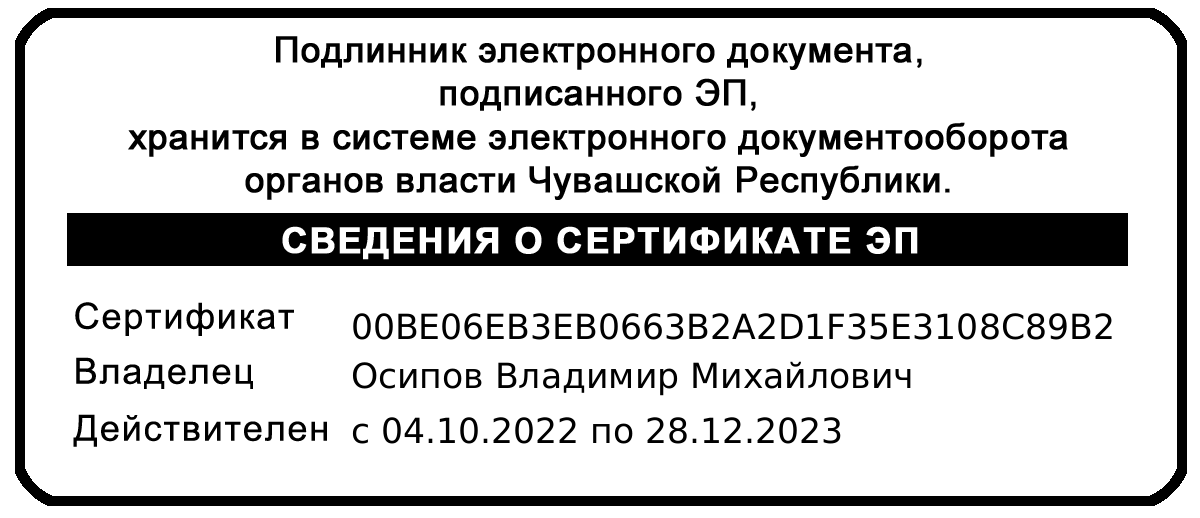 ______В.М. Осипов_____________В.М. Осипов_______10.07.2023 г.10.07.2023 г.